EDITAL PROPPG 02/2022 – PROCESSO SELETIVO DE DISCENTES PARA O PROGRAMA DE PÓS-GRADUAÇÃO EM CIÊNCIA E ENGENHARIA DE MATERIAIS – PPgCEM – TURMA 2022PRIMEIRA ETAPA – RESULTADO PROVISÓRIOMossoró (RN), 07 de fevereiro de 2022.Comissão de Seleção do PPgCEM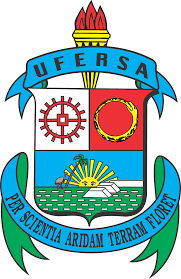 MINISTÉRIO DA EDUCAÇÃOUNIVERSIDADE FEDERAL RURAL DO SEMI-ÁRIDO – UFERSAPRÓ-REITORIA DE PESQUISA E PÓS-GRADUAÇÃO – PROPPGPROGRAMA DE PÓS-GRADUAÇÃO EM CIÊNCIA E ENGENHARIA DE MATERIAIS – PPgCEM#Insc.NomeSituação#Insc.NomeSituação113118ADILSON MARCOS SILVA LOPES8,38213132ALAN JONES LEITE7,30313163ALRIVAN GOMES DO RÊGO JÚNIOR7,32413111ANA LAURA FERNANDES PEREIRA8,77513120ANTÔNIA GÉSSIKA OLIVEIRA DANTAS6,78613145BONIEX MANOEL DA SILVA8,91713115CARLOS ALBERTO DE MELO FILHO7,72813122CAROLAYNE MABEL VICTOR DA CUNHA8,80913101CLÉLIO RODRIGO PAIVA RAFAEL7,641013142ERICO MESQUITA DA SILVA7,841113151FERNANDA ANDRIELLY DE AZEVEDO PINHEIRO7,601213153FERNANDA KELLY DA COSTA CUNHA7,151313156FRANCISCO ERIVALDO DA SILVA7,481413159FRANCISCO JEFERSON SOUSA DA COSTA7,301513124FRANCISCO XAVIER GRANJEIRO JÚNIOR7,671613116GLEYDSON EWERTON DANTAS ALBERTO7,981713099HUMBERTO FREIRE DIAS NETO6,991813104INGRID EDUARDA ALVES PAIVA6,861913112ÍNGRIDE PAMILLY RIBEIRO ARAÚJO DE OLIVEIRA8,992013128JOALIS BARBALHO DE SOUZA8,442113092JOÃO PEDRO RODRIGUES DEODATO7,692213169JÔNATAS THIAGO GOIS FERNANDES6,842313157JOSÉ IRLANDIO SALES ALVES7,932413133JOSE JESU CAVALCANTE FILHO6,902513138JOSÉ MARREIROS DE SOUZA NETO8,002613110JÚLIA RACKEL DE ARAÚJO MELO8,962713098KAMILLA RAYSSA LUCAS DE LIMA7,452813158KARLA GRAZIELE BALBINO DE MELO6,782913148LUCAS REGO DE QUEIROZ7,893013126LUCAS SILVA REZENDE7,303113123LUCIAN ELAN TEIXEIRA DE BARROS9,223213170MARIA CARINA MAIA BEZERRA BEZERRA7,783313093MAYK HENRIQUE GOMES DE OLIVEIRA8,003413167MICHAEL DIEGO DE SOUSA7,163513143MOIZES DE SOUZA XAVIER8,003613131NATALIA LACERDA DOS SANTOS7,213713134PALLOMA BORGES DE MORAIS8,533813150PÂMELA LARISSA DE SOUSA VIEIRA7,773913152PAULINA ALVES DA SILVA6,274013102PAULO HENRIQUE ALVES DE AZEVEDO8,334113113PAULO SILAS GOMES FERREIRA7,624213117RAFAELLA CAVALCANTE REGIS8,394313109RICARDO ALAN DA SILVA VIEIRA7,184413129SABRINA EDNÓLIA DA SILVA OLIVEIRA6,834513119SABRINA MIRELLY DE SOUTO LOPES8,234613162SÉRGIO RAIR MEDEIROS SILVA8,434713155SUZY AUCÊNIA DE OLIVEIRA6,144813146TEREZA NOÊMIA TAVARES DA FONSÊCA MELO7,994913164VICTORIA SOFIA MAIA ARAUJO7,785013130YTALO CLEYTON DOS SANTOS SOUZA7,62